НАБАВКА ЛАБОРАТОРИЈСКИХ ЕКСТРАКЦИОНИХ РУКУНАБАВКА БРОЈ 91/22члан 27. став. 1. тачка 1.Закона о јавним набавкама („Службени гласник РС“ број 91/2019), - набавка на коју се закон не примењује -ОБРАЗАЦ   ПОНУДЕПОДАЦИ О ПОНУЂАЧУПредмет набавкеПредмет набавке је набавка лабораторијских екстракционих руку.Назив и ознака из општег речника 39714000-0 Уређаји за вентилацију или рециркулацију.Техничка спецификација:Производња Fumex, Шведска или еквивалент Модел METS 2000-75 или еквивалентДодатно ојачање због дужине – гасни амортизерДомет мин 2m, пречник цеви Ø75mmЗидна или плафонска монтажаУсисна хауба од провидне пластике Ø350mm, Радна температура у опсегу од -15°C до +80°CПроток се регулише ручном клапномПовезивање на радијални вентилатор HFR 140-15 D или еквивалент следећих карактеристика: Напајање 230VКапацитет мин 500 m3/hРадна брзина 2800 1/minУз екстракционе руке је потребно испоручити и радијални вентилатор, напред тражених карактеристика ПОНУЂАЧ ЈЕ ДУЖАН ДА ИСПУНИ СЛЕДЕЋЕ УСЛОВЕ КОЈИ СЕ ОДНОСЕ НА КВАЛИТЕТИВНИ ИЗБОР ПРИВРЕНОГ СУБЈЕКТАДа је понуђач овлашћен од стране произвођача опреме-вентилатора за продају, инсталацију, одржавање и сервис понуђеног вентилатора:Да понуђач располаже уведеним стандардима: ISO 14001:2015 (Систем менаџмента заштитом животне средине) и ISO 45001:2018 (Систем менаџмента безбедношћу и здрављем на раду).Kао доказ доставити копије сертификата:Рок испоруке опреме:Гарантни рок:ОБАВЕЗЕ ПОНУЂАЧАПонуђач се обавезује да:Изврши Монтажу, инсталацију опреме, пуштање у рад и обуку код корисника од стране сертификованих и обучених сервисера од стране произвођача вентилатора за инсталацију, одржавање и сервис вентилатора. Обезбеди сервис на територији Србије, у гарантном  периоду. Уз техничку понуду обавезно да приложи оригинално  техничку брошуру/извод из упутства  произвођача за понуђени тип опреме у циљу потврде испуњености техничких захтева. Техничка понуда треба да буде достављена у форми тако да садржи све ставке  из техничке спецификације наручиоца. Понуђач, поред сваке ставке треба да наведе  конкретан  одговор о  испуњености траженог захтева за  понуђену опрему. За сваку ставку из упита, која је наведена у техничкој брошури/изводу из упутства  произвођача, потребно је навести на којој се страни налази и обележити је. Понуђач је дужан да попуни, потпише и овери све захтеване податке у обрасцу понуде. ЦенаЦене морају бити изражене у динарима.	Цене добара обухватају и испоруку добара, укључујући све зависне трошкове.Плаћање се врши уплатом на текући рачун Понуђача.Накнадно обрачунате трошкове од стране Понуђача, Наручилац неће узети у обзир.Захтеви у погледу начина и услова плаћањаИсплату уговорене вредности Наручилац ће извршити 100% авансно са ПДВ, у складу са Законом о роковима измирења новчаних обавеза у комерцијалним трансакцијама („Службени гласник РС” бр. 119/12, 68/15, 113/17,91/19, 44/21 и 44/2021-други закон), након достављања менице за повраћај авансног плаћања и достављање захтева за плаћање аванса у предвиђеном року. Правдање аванса ће се вршити након извршених испорука достављањем коначне фактуре која служи за „затварање” аванса. 	Плаћање се врши уплатом на рачун Понуђача.	Понуђач је дужан да састави, региструје и достави фактуру наручиоцу у складу са важећим Законом о електронском фактурисању ("Сл. гласник РС", бр. 44/2021 и 129/2021) и Правилником о начину и поступку регистровања за приступ систему електронских фактура, начину приступања и коришћења система електронских фактура и начину коришћења података који су доступни у систему електронских фактура ("Сл. гласник РС", бр. 69/2021, 132/2021 и 46/2022). 	Свака достављена фактура мора да садржи тачне идентификационе податке о Наручиоцу и Понуђачу, број и датум закљученог уговора, адресу – место и датум испорученог добра.Средства обезбеђењаПонуђач коме буде додељен уговор дужан је да у року од 15 дана од дана закључења уговора преда Наручиоцу:	- Бланко сопствену меницу за испуњење уговорних обавеза, потписану и оверену, од стране лица овлашћеног за заступање и регистровану у складу са чланом 47а Закона о платном промету („Службени Гласник СРЈ“ број 3/2002 и 5/2003 и „Службени Гласник РС“ број 43/2004, 62/2006, 111/2009-др. закон, 31/2011 и 139/2014 – др. закон) и Одлуком НБС о ближим условима, садржини и начину вођења Регистра меница и овлашћења („Службени Гласник РС“ број 56/2011, 80/2015, 76/2016 , 82/2017 и 14/2020).	- Менично овлашћење да се меницa у износу од 10% од вредности уговора без ПДВ, може поднети на наплату без сагласности понуђача, у року који траје 30 дана дуже од истека рока важности уговора, у случају неизвршења уговорних обавеза по закљученом уговору;	- Текст меничног овлашћења је потребно урадити у складу са достављеном меницом;	- Потврду о регистрацији менице, са јасно видљивим датумом овере и печатом банке; 	- Копију картона депонованих потписа код банке на којим се јасно виде депоновани потпис и печат Понуђача, оверен печатом банке са датумом овере (овера не старија од 30 дана, од дана закључења уговора). Датум овере као и печат банке мора бити оригинал.Потпис овлашћеног лица на меници и меничном овлашћењу мора бити идентичан са потписом у картону депонованих потписа. У случају промене лица овлашћеног за заступање, менично овлашћење остаје на снази. По завршеном послу Наручилац ће предметну меницу вратити, на писани захтев Понуђача.4.2 Понуђач је дужан да у тренутку примопредаје предмета уговора преда Наручиоцу:- бланко сопствену меницу меницу за отклањање грешака у гарантном року са назначеним номиналним износом од 5% од укупно уговорене цене, оверену, потписану од стране лица овлашћеног за заступање и регистровану у складу са чланом 47а Закона о платном промету („Службени лист СРЈ”, бр. 3/2002 и 5/2003 и „Службени гласник РС”, бр. 43/2004, 62/2006 и 31/2011) и Одлуком НБС о ближим условима, садржини и начину вођења Регистра меница и овлашћења („Службени гласник РС”, број 56/2011), са роком важења 30 дана дуже од гарантног рока. - менично овлашћење да се меницa у износу од 5% од укупно уговорене цене, без сагласности понуђача може поднети на наплату у случају неизвршења уговорних обавеза по закљученом уговору; - потврду о регистрацији менице, са јасно видљивим датумом овере и печатом банке;- копију картона депонованих потписа код банке на којим се јасно виде депоновани потпис и печат понуђача, оверен печатом банке са датумом овере, не старијим од 30 дана, од дана закључења уговора. Датум овере као и печат банке мора бити оригинал.Потпис овлашћеног лица на меници и меничном овлашћењу мора бити идентичан са потписом у картону депонованих потписа. У случају промене лица овлашћеног за заступање, менично овлашћење остаје на снази. По истеку рока рока важности менице, Наручилац ће предметну меницу вратити, на писани захтев Понуђача. 4.3 Меница за повраћај авансног плаћањаПонуђач је дужан је да у року од 15 дана, од дана закључења уговора достави Наручиоцу меницу за повраћај авансног плаћања у висини од 100% од вредности понуде који је навео у обрасцу понуде са ПДВ, оверену, потписану од стране лица овлашћеног за заступање и регистровану у складу са чланом 47а Закона о платном промету („Службени лист СРЈ”, бр. 3/2002 и 5/2003 и „Службени гласник РС”, бр. 43/2004, 62/2006,111/2009 , 31/2011 и 139/2014) и Одлуком НБС о ближим условима, садржини и начину вођења Регистра меница и овлашћења („Службени гласник РС”, бр. 56/2011 и 80/2015. Меница за повраћај авансног плаћања издаје се у висини наведеног износа и мора да траје 30 дана дуже од истека рока важности уговора. Меница за повраћај авансног плаћања мора бити оверена печатом и потписана од стране лица овлашћеног за заступање, а уз исту мора бити достављено попуњено и оверено менично овлашћење – писмо. Уз меницу мора бити достављена копија картона депонованих потписа (не старији од 30 дана од дана закључења уговора), који је издат од стране пословне банке коју понуђач наводи у меничном овлашћењу – писму и потврда о регистрацији менице.Наручилац неће уплатити ниједан износ пре него што прими тражено средство обезбеђења за повраћај авансног плаћања.Предата меница не може да садржи додатне услове за исплату, краће рокове од оних које одреди Наручилац, мањи износ од оног који одреди Наручилац или промењену месну надлежност за решавање спорова.Реализација средстава обезбеђењаНаручилац може да реализује средства обезбеђења уколико Понуђач не испуњава уговорне обавезе.Место и рок испоруке добара             Место испоруке предметних добара је Лабораторија Управе царина, улица Жоржа Клемансоа број 37, Београд.Рок испоруке не може бити дужи од осамдесетпет (85) дана од дана пријема писане поруџбенице Наручиоца. Гаранција и грешке у квалитетуПонуђач је дужан да гарантује за квалитет и квантитет испоручених добара.  Гарантни рок на испоручена добра не може бити краћи од 12 месеци од датума испоруке, инсталације и пуштања у рад. Понуђач гарантује да испоручена добра задовољавају у потпуности техничке карактеристике и стандарде за ту врсту добара датог произвођача, што доказује техничком документацијом и гарантним листом, које обавезно доставља при испоруци добара.Уколико се у току експлоатације добара, за све време важења гаранције, уоче скривене мане (скривени недостаци), неисправност добра и утврди да квалитет истих не задовољава карактеристике из Техничке спецификације, то ће бити констатовано записником који сачињава Наручилац. О констатованом недостатку Наручилац ће, без одлагања, истог или наредног дана од дана када је недостатак констатован, писаним путем или електронском поштом (e-mail) и уз достављање записника, обавестити Понуђача. Понуђач је дужан да у остављеном року, који не може бити дужи од 8 (осам) дана од дана пријема писаног обавештења Наручиоца, изврши отклањање недостатка или замену неисправних добара новим добрима одговарајућег квалитета. Сви трошкови у току гаранције падају искључиво на терет Понуђача. Квантитативно-квалитативна примопредајаКвантитативно–квалитативна примопредаја добара врши се у месту Наручиоца од стране овлашћеног представника Наручиоца и Понуђача.Понуђач је дужан да испоручи, изврши монтажу и инсталацију предметне опреме, да исту пусти у рад и пружи обуку код корисника.По завршетку квантитативно-квалитативне примопредаје, овлашћени представници Наручиоца и Понуђача оверавају Записник о примопредаји предметних добара.Уколико се записнички констатује да предметна добра не одговарају количини или квалитету из понуде, Понуђач је дужан да иста замени и испоручи у року који не може бити дужи од петнаест (15) дана од дана пријема писаног захтева Наручиоца – рекламације.Понуђач је дужан да добра испоручује нова, нераспакована и оригиналном паковању. Рок важења понуде не може бити краћи од 30 дана од дана отварања понуда.Уговор ће бити додељен понуђачу чија понуда је економски најповољнија.Критеријум је цена.Понуде са истом понуђеном ценомУ случају да два или више понуђача понуде исту цену, Наручилац ће уговор доделити Понуђачу који ће дати краћи рок испоруке..Измене током трајања УговораНаручилац може током трајања Уговора о  набавци у складу са одредбом члана 158 - 161. Закона о јавним набавкама да измени уговор без спровођења поступка набавке.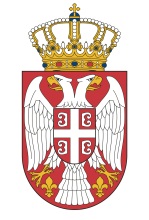 Република СрбијаМИНИСТАРСТВО ФИНАНСИЈАУПРАВА ЦАРИНА11070 Нови БеоградБулевар Зорана Ђинђића 155аПонуда број:Датум:Пословно имеили скраћани назив Адреса седиштаУлица и бројАдреса седиштаМестоАдреса седиштаОпштинаМатични број понуђачаМатични број понуђачаПорески идентификациони број Порески идентификациони број Статус привредног субјекта (заокружити)Статус привредног субјекта (заокружити)А) Правно лицеБ) ПредузетникВ) Физичко лицеВрста привредног друштва (заокружити)Врста привредног друштва (заокружити)А) ВеликоБ) СредњеВ) МалоГ) МикроОдговорно лицеОдговорно лицеЛице за контактЛице за контактТелефонТелефонТелефаксТелефаксe-mail:e-mail:Рачун - БанкаРачун - БанкаПотпис овлашћеног лицаМ.П.Подаци о Наручиоцу: Управа Царина,Београд, Булевар Зорана Ђинђића број 155аПИБ 101685102Матични број  17862146ЈБКЈС 10521Контакт особа: Бобан ЈанковићТелефон 011/ 319-19-10РеднибројНазив добраЈединица мереЈединица мереЦена по једи-ници мере у дина-рима без ПДВЦена по једи-ници мере у дина-рима са ПДВУкупна цена у дина-рима без ПДВУкупна цена у дина-рима са ПДВ(1)(2)(3)(4)(5)(6)(7)=(4)*(5)(8)=(4)*(6)1.Лабораторијска екстаркциона рука.Комад2УКУПНО:УКУПНО:УКУПНО:УКУПНО:УКУПНО:УКУПНО:Доказ:Потврду ( ауторизацију) издату од старне произвођача опреме-вентилатора или локалне канцеларије произвођача, да је понуђач овлашћен за продају, инсталацију, одржавање и сервис понуђеног вентилатора.Докази:- Копија сертификата ISO 14001:2015 или одговарјуће за област која је предмет ове јавне набавке.Докази:- Копија сертификата ISO 45001:2018 или одговарјуће за област која је предмет ове јавне набавкеРок испоруке опреме: ( не може бити дужи од 85 дана од дана потписивања уговора).____________ данаГарантни рок: (грантни рок не може бити краћи од 12 месеци од дана испоруке инсталације опреме).____________ данаПотпис овлашћеног лицаМ.П.